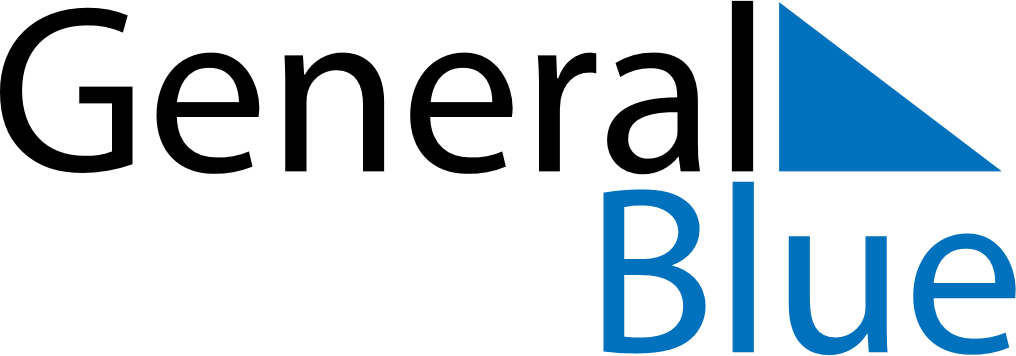 Weekly CalendarMay 13, 2024 - May 19, 2024Weekly CalendarMay 13, 2024 - May 19, 2024Weekly CalendarMay 13, 2024 - May 19, 2024Weekly CalendarMay 13, 2024 - May 19, 2024Weekly CalendarMay 13, 2024 - May 19, 2024Weekly CalendarMay 13, 2024 - May 19, 2024MONDAYMay 13TUESDAYMay 14TUESDAYMay 14WEDNESDAYMay 15THURSDAYMay 16FRIDAYMay 17SATURDAYMay 18SUNDAYMay 19